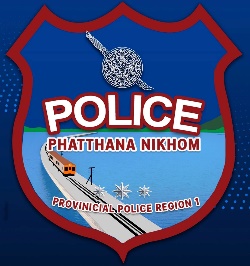 	แบบ สชร. 1สรุปผลการดำเนินการจัดการจัดซื้อจัดจ้างในรอบเดือน ธันวาคม พ.ศ.2566ชื่อ สถานีตำรวจภูธรพัฒนานิคม  จังหวัดลพบุรีวันที่ 1 เดือน มกราคม พ.ศ. 2567 สรุปผลการดำเนินการจัดการจัดซื้อจัดจ้างในรอบเดือน ธันวาคม พ.ศ.2566ชื่อ สถานีตำรวจภูธรพัฒนานิคม  จังหวัดลพบุรีวันที่ 1 เดือน มกราคม พ.ศ. 2567 สรุปผลการดำเนินการจัดการจัดซื้อจัดจ้างในรอบเดือน ธันวาคม พ.ศ.2566ชื่อ สถานีตำรวจภูธรพัฒนานิคม  จังหวัดลพบุรีวันที่ 1 เดือน มกราคม พ.ศ. 2567 สรุปผลการดำเนินการจัดการจัดซื้อจัดจ้างในรอบเดือน ธันวาคม พ.ศ.2566ชื่อ สถานีตำรวจภูธรพัฒนานิคม  จังหวัดลพบุรีวันที่ 1 เดือน มกราคม พ.ศ. 2567 สรุปผลการดำเนินการจัดการจัดซื้อจัดจ้างในรอบเดือน ธันวาคม พ.ศ.2566ชื่อ สถานีตำรวจภูธรพัฒนานิคม  จังหวัดลพบุรีวันที่ 1 เดือน มกราคม พ.ศ. 2567 สรุปผลการดำเนินการจัดการจัดซื้อจัดจ้างในรอบเดือน ธันวาคม พ.ศ.2566ชื่อ สถานีตำรวจภูธรพัฒนานิคม  จังหวัดลพบุรีวันที่ 1 เดือน มกราคม พ.ศ. 2567 สรุปผลการดำเนินการจัดการจัดซื้อจัดจ้างในรอบเดือน ธันวาคม พ.ศ.2566ชื่อ สถานีตำรวจภูธรพัฒนานิคม  จังหวัดลพบุรีวันที่ 1 เดือน มกราคม พ.ศ. 2567 สรุปผลการดำเนินการจัดการจัดซื้อจัดจ้างในรอบเดือน ธันวาคม พ.ศ.2566ชื่อ สถานีตำรวจภูธรพัฒนานิคม  จังหวัดลพบุรีวันที่ 1 เดือน มกราคม พ.ศ. 2567 สรุปผลการดำเนินการจัดการจัดซื้อจัดจ้างในรอบเดือน ธันวาคม พ.ศ.2566ชื่อ สถานีตำรวจภูธรพัฒนานิคม  จังหวัดลพบุรีวันที่ 1 เดือน มกราคม พ.ศ. 2567 ลำดับงานที่จัดซื้อหรือจัดจ้างวงเงินจัดซื้อหรือจัดจ้าง(บาท)ราคากลาง(บาท)วิธีซื้อหรือจ้างรายชื่อผู้เสนอและราคาที่เสนอผู้ได้รับคัดเลือกและราคาที่ตกลงซื้อจ้างเหตุผลที่คัดเลือกโดยสรุปเลขที่และวันที่ของสัญญาหรือข้อตกลงในการซื้อหรือจ้าง1จัดซื้อน้ำมันเชื้อเพลิงเดือน ธ.ค. 6681,00081,000วิธีเฉพาะเจาะจงสหกรณ์โคนมพัฒนานิคมจำกัด ราคา 81,000 บาทสหกรณ์โคนมพัฒนานิคมจำกัด ราคา 81,000 บาทวงเงินไม่เกินกำหนดฯ/พิจารณาเกณฑ์ราคา04 / 2566ลง วันที่ 1 ธ.ค. 662จ้างประกอบอาหารเลี้ยงผู้ต้องหาที่ถูกควบคุมตัว ของ สภ.พัฒนานิคม3,0753,075วิธีเฉพาะเจาะจงน.ส.สุดใจ เฉียบแหลมน.ส.สุดใจ เฉียบแหลมสะดวก/อยู่ใกล้ ส.ภพัฒนานิคมลง 1 ต.ค. 66